Announcements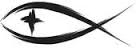 Meetings & EventsSunday, October 16th											Youth Pack Care Packages 3pmMonday, October 17th											Rug Guild Workshop 9am-4pmTuesday, October 18th											Rug Guild Workshop 9am-4pmTuesday, October 18th											Stewardship 4pmTuesday, October 18th											Evangelism 7pmWednesday, October 19th										SWAT 7pmWednesday, October 26th										Council 7pmSunday, October 30th											Voters following WorshipSunday, October 30th											Trunk or Treat 2pm – 4pmPLEASE LEAVE ATTENDANCE SHEETS	Please remember to fill out the attendance sheet you will find in your bulletin and leave it on the pew when you leave today.  Even if you don’t use the attendance sheet, please leave it on the pew and the elders will collect them after the service.  The blank sheets will be reused.RETURN OF BIBLE STUDY ON MONDAY/TUESDAY	We will be continuing our Monday and Tuesday Bible Study this week.  Monday evening at 7:30pm and Tuesday afternoon at 3pm we continue looking at the Lifelight Study “Heaven & Hell”.  Please join us.LWML FALL RALLY THIS SATURDAY	The LWML Fall Rally will be this coming Saturday, October 22nd at Trinity Manistee.  Registration will be at 9:30am and the speaker will be Becky Grossman, a consultant for Lutheran Bible Translators.  Please let Kathy Cyr know TODAY if you will be attending so they can plan for the luncheon.TRUNK OR TREAT EVENT	The Board of Evangelism is doing Trunk or Treat in the parking lot of the former Shirley’s Restaurant on Sunday, October 30th from 2pm-4pm.  We would really appreciate your participation in this event.  We will have prizes for the top three decorated trunks.  If you can decorate a trunk, please let the Jan Chandler know (231-735-1610).QUARTERLY VOTERS MEETING	There will be a quarterly Voters meeting on Sunday, October 30th following worship.  We will be discussing the ministries of the church and hope you will attend.YOUTH PACKING CARE PACKAGES TODAY	Our youth will be packing care packages for our college students on Sunday, October 16th at 3pm.  If you have a child or grandchild attending college and would like them to receive a care package, please give the address to Pastor Sherry so we can get the proper mailing address.NEW PORTALS OF PRAYER	The new Portals of Prayer devotions (October – December) are on the ledge by the church entrance.  Please help yourself to the size that works best for you.STEWARDSHIP CORNERGenesis 32:26 – …But Jacob replied, “I will not let you go unless you bless me.”  Do we recognize the blessings of God in our lives?  We have been blessed with a body and mind which enable us to do all sorts of things.  Jacob found his hip out of joint and walked with a limp for the rest of his days, but he was indeed blessed by God.  We too are blessed even when hardships seem all around us.  God never abandons us and that is the real blessing. True faith clings to the Lord no matter the struggle, no matter the “hard sayings” that the Lord speaks.  True faith knows that God means to bless us always.ANNIVERSARIES & BIRTHDAYS IN OCTOBERMarvin & Joan Malmgren Anniversary	October 17thJoel & Carol Meister Anniversary			October 17thPhyllis Schramski’s Birthday					October 19thDave Johnson’s Birthday						October 24thJohn & Janet Kline Anniversary				October 24th